Werkblad: Een wapenschild makenVoor deze opdracht doen jullie alsof jullie een beginnend middeleeuws toneelgezelschap zijn. Voordat jullie kunnen gaan optreden als toneelgroep, hebben jullie een naam en een wapenschild (blazoen) nodig! Dit wapenschild gaan jullie zelf maken. Het moet in één oogopslag laten zien wat voor een toneelgroep jullie zijn en welke boodschap, kritiek en/of moraal jullie met jullie toneelvoorstellingen willen overdragen. De onderstaande vragen kunnen jullie hierbij helpen. Ieder groepslid maakt een onderdeel van het wapenschild, dat jullie vervolgens aan elkaar kunnen plakken. Aan het einde van de middag presenteren jullie voor de klas het wapenschild. Bekijk jullie schilderij aandachtig. Zoek eventueel op het internet naar een digitaal exemplaar, zodat je kan inzoomen op details die jullie kunnen gebruiken voor het wapenschild. Lees vervolgens het tekstfragment uit het Narrenschip.Wat wordt er afgebeeld op het schilderij? Wat wordt de naam van jullie toneelgezelschap (bedenk iets wat makkelijk in het wapenschild kan worden afgebeeld)? Waar gaat het tekstfragment van het Narrenschip over? Welke boodschap/kritiek/moraal willen jullie als toneelgezelschap overbrengen? Hulpmiddel: maak hieronder een schets van jullie ideeën voor het wapenschild, voordat jullie aan de grote versie gaan beginnen. 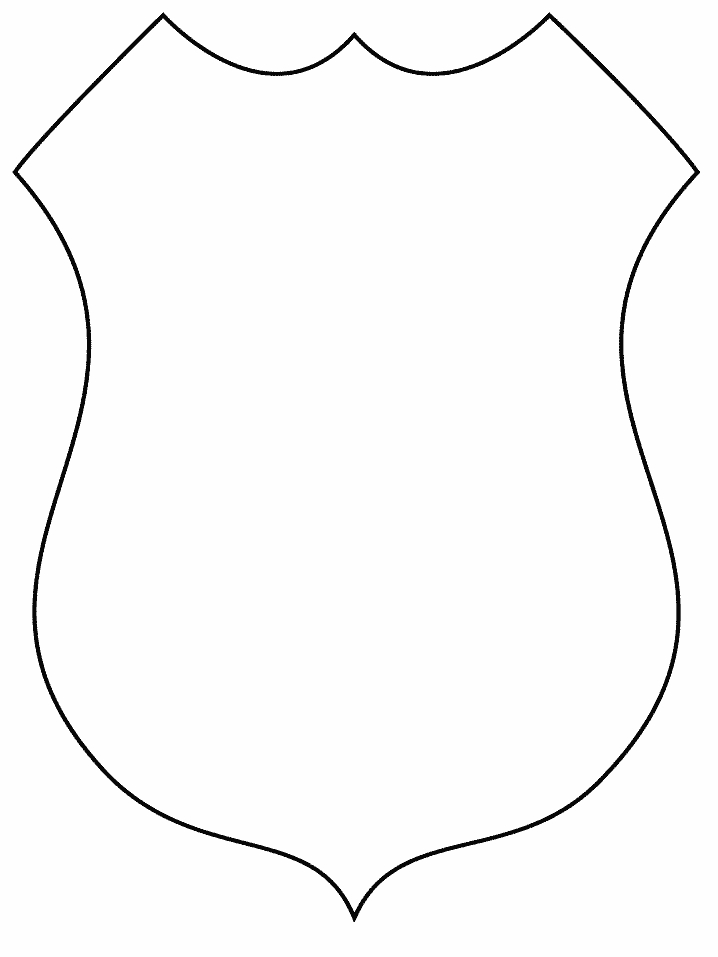 